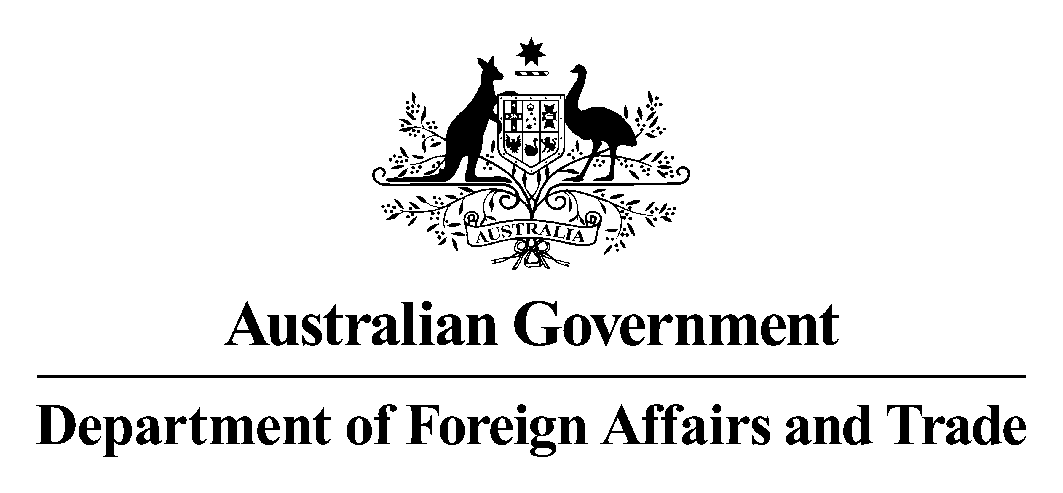 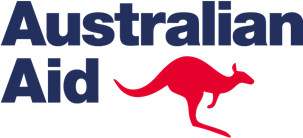 โครงการทุนสนับสนุนโดยตรง (DAP - Direct Aid Program) เป็นโครงการทุนสนับสนุนขนาดเล็ก ซึ่งเป็นงบประมาณจัดสรรตามนโยบายโครงการช่วยเหลือของรัฐบาลออสเตรเลีย และได้รับการบริหารจัดการโดยกระทรวงการต่างประเทศและการค้า  โครงการทุนสนับสนุนโดยตรงนี้มุ่งส่งเสริมโครงการด้านการพัฒนาให้แก่ประเทศต่างๆที่อยู่ในเกณฑ์ประเทศผู้มีสิทธ์ได้รับความช่วยเหลือเพื่อการพัฒนาอย่างเป็นทางการ (ODA - Official Development Assistance) ซึ่งมีโครงการที่มุ่งเน้นถึงผลลัพธ์ที่มีความชัดเจนและเป็นรูปธรรมเป็นสำคัญทุนสนับสนุนนี้เน้นให้ความช่วยเหลือแก่กลุ่มบุคคล องค์กร หรือชุมชน ที่มุ่งทำกิจกรรมเกี่ยวกับการพัฒนาต่างๆ ในประเทศไทย โดยไม่แสวงหาผลกำไร  ผู้สมัครขอรับทุนจะต้องไม่เป็นองค์กรที่ดำเนินงานในเชิงพาณิชย์เกณฑ์การพิจารณาให้ทุนสนับสนุนโดยตรงแก่โครงการต่างๆในประเทศไทย มีหลักชี้นำดังนี้ คือ โครงการที่นำเสนอ ควรเป็นโครงการที่สามารถส่งผลอย่างเป็นรูปธรรมในด้านมนุษยธรรม หรือ ด้านการพัฒนา  และ/หรือ เป็นโครงการที่มีส่วนในการช่วยสร้างเสริมศักยภาพแก่ผู้ที่ได้รับประโยชน์  ซึ่งมีความสอดคล้องและเหมาะสมตามเกณฑ์ภาคส่วนของผู้มีสิทธ์ได้รับความช่วยเหลือเพื่อการพัฒนาอย่างเป็นทางการ  ทุนสนับสนุนโดยตรงยินดีรับใบสมัครโครงการต่างๆ ในประเทศไทย โดยเฉพาะอย่างยิ่งโครงการจากชุมชนในพื้นที่ลุ่มแม่น้ำโขง และผู้ด้อยโอกาสในพื้นที่ห่างไกลทั่วประเทศไทยทุนสนับสนุนโดยตรงสำหรับประเทศไทยในปี 2562- 2563 จะเน้นให้ความสำคัญแก่โครงการในด้านต่างๆดังนี้:การพัฒนาด้านสาธารณสุข (เช่น คลีนิคสาธารณะสุขเคลื่อนที่สำหรับพื้นที่ห่างไกล)การสนับสนุนโรงเรียน/การศึกษา (เช่น สนับสนุนหนังสือเพิ่มเติมสำหรับห้องสมุดโรงเรียน)การพัฒนาโครงสร้างพื้นฐานระดับเล็ก (เช่น ก่อสร้างฝายทดน้ำเพื่อเพิ่มปริมาณน้ำสะอาดที่ดื่มได้แก่หมู่บ้านในชนบท)การส่งเสริมความเสมอภาคระหว่างเพศ และการพัฒนาบทบาทสตรี (เช่น ปรับปรุงห้องเรียน และสร้างห้องน้ำสำหรับสตรีในโรงเรียน) การส่งเสริมให้ผู้ทุพพลภาพสามารถเข้าถึงโอกาสต่างๆอย่างเท่าเทียม (เช่น ก่อสร้างทางเดินรถเข็นคนพิการแก่โรงเรียนในชนบท) การส่งเสริมการเติบโตทางเศรษฐกิจด้วยความเสมอภาคและเป็นมิตรต่อสิ่งแวดล้อม รวมถึงการเสริมสร้างศักยภาพแก่สถาบัน และส่งเสริมการพัฒนาในชนบท การรักษาสิ่งแวดล้อม (เช่นการเปลี่ยนขยะอินทรีย์เป็นพลังงานทดแทน)การเสริมสร้างศักยภาพในด้านการปกครอง การกระจายอำนาจ และสิทธิมนุษยชน (เช่น  การจัดสัมมนาแนะแนวสิทธิในระบบกฏหมายภายในประเทศ)สำหรับโครงการในด้านอื่น ๆ นอกเหนือจากที่กล่าวมาข้างต้นสามารถมีสิทธ์สมัครขอรับทุนได้เช่นกัน โดยคณะกรรมการอาจจะพิจารณาในลำดับรองลงมา   โครงการจะต้องเสร็จสิ้นภายในพฤษภาคม 2563 โครงการสามารถขยายเวลาได้ถ้าโครงการของท่านแสดงให้เห็นถึงเหตุผลและความจำเป็น และได้รับการอนุมัติจากคณะกรรมการ โครงการที่ได้รับคัดเลือกจะได้รับทุนสนับสนุนในวงเงินประมาณ 100,000 บาท ถึง 500,000 บาท โครงการที่จะได้รับทุนสนับสนุนต้องมีคุณสมบัติดังต่อไปนี้:มีคุณสมบัติเป็นผู้มีสิทธ์ได้รับความช่วยเหลือเพื่อการพัฒนาอย่างเป็นทางการ (ODA - Official Development Assistance) และไม่ใช่เชิงพาณิชย์แสดงให้เห็นถึงผลสำเร็จอย่างเป็นรูปธรรมในด้านมนุษยธรรม หรือ ด้านการพัฒนา และ/หรือ เป็นโครงการที่มีส่วนในการช่วยเสริมสร้างศักยภาพแก่ผู้ที่ได้รับประโยชน์ในภาคส่วนที่เกี่ยวข้องแสดงให้เห็นถึงผลลัพธ์ที่ยั่งยืน ซึ่งรวมถึงความสามารถในการดำเนินการโดยไม่จำเป็นต้องพึ่งเงินทุนเพิ่มเติมจากทุนสนับสนุนโดยตรงเมื่อสิ้นสุดโครงการสามารถแสดงให้เห็นถึงการมีส่วนร่วมและความมุ่งมั่นของคนในชุมชนสามารถดำเนินโครงการได้ภายในกรอบระยะเวลาที่กำหนด การจำกัดค่าใช้จ่ายของพนักงานและการบริหารที่เหมาะสมสามารถดำเนินโครงการโดยปฏิบัติตามข้อกำหนดเรื่องความรับผิดชอบต่างๆ และเรื่องการตรวจสอบ ซึ่งรวมถึงการนำส่งรายงานผลการดำเนินการและการแสดงการใช้จ่ายของโครงการสามารถดำเนินการและสามารถแสดงให้เห็นถึงศักยภาพในด้านการคุ้มครองเด็กและเยาวชน, การควบคุมการฉ้อโกง, การรักษาสิ่งแวดล้อม และสุขอนามัยในสถานที่ทำงานและมาตรการด้านความปลอดภัยอย่างเหมาะสมไม่ให้การสนับสนุนทั้งทางตรงและทางอ้อมแก่กลุ่มก่อการร้าย หรือองค์กรที่ถูกคว่ำบาตรสามารถนำเสนอเนื้อหาความช่วยเหลือที่ได้รับจากออสเตรเลียสู่สาธารณะในระดับที่เหมาะสมโครงการทุนสนับสนุนโดยตรงจะไม่พิจารณาโครงการดังต่อไปนี้มีค่าใช้จ่ายที่เกิดขึ้นประจำ ค่าใช้จ่ายในการดำเนินการทั่วไป เช่นเงินเดือนพนักงาน ค่าเช่าสำนักงานและค่าสาธารณูปโภค ค่าอะไหล่ ค่าบำรุงรักษาและซ่อมแซม ค่าวัสดุ อุปกรณ์สำนักงานการจ่ายเงินเดือน หรือค่าทำเนียมที่ปรึกษา ที่เป็นค่าใช้จ่ายหลักของโครงการโครงการใดๆก็ตามที่ใช้แร่ใยหินในการก่อสร้างโครงการช่วยเหลือด้านการเงินหรือโครงการสินเชื่อที่มีผลประโยชน์กลับคืนเป็นตัวเงินการทำวิจัยการลงทุนทำธุรกิจเชิงพาณิชย์ (ยกเว้นที่แสดงให้เห็นถึงการมีผลตอบแทนคืนกลับมายังชุมชนทั้งหมด หรือนำไปใช้เป็นเงินทุนในโครงการชุมชน) สมัครทางระบบSmarty Grants ออนไลน์ได้ที่ ภาษาไทย: https://dap.smartygrants.com.au/BangkokDirectAidProgramTHAI2019-2020ภาษาอังกฤษ: https://dap.smartygrants.com.au/BangkokDirectAidProgram2019-2020ปิดรับสมัคร ภายในวันศุกร์ที่ 27 กันยายน 2562ข้อเสนอโครงการเพื่อขอรับทุนจะต้องระบุรายละเอียดของโครงการ เช่นขอบเขตของการดำเนินการ ผู้ที่จะได้รับประโยชน์ รายละเอียดของกิจกรรม  ค่าใช้จ่ายโดยประมาณ  กรอบระยะเวลาตามความเป็นจริง และผลที่คาดว่าจะได้รับอย่างชัดเจน  โปรดตรวจสอบให้แน่ใจว่าท่านได้ตอบคำถามทั้งหมดที่เกี่ยวกับข้อเสนอโครงการหากโครงการที่ท่านนำเสนอได้มีการยื่นขอรับทุนจากแหล่งอื่นหรือมีการดำเนินการร่วมกับกิจกรรมใด ๆ ที่ได้รับเงินทุนจากแหล่งอื่น จะต้องระบุไว้อย่างชัดเจนในใบสมัครด้วยคณะกรรมการทุนสนับสนุนโดยตรงจะทำการคัดเลือกใบสมัครตามที่สมัครทางระบบออนไลน์ในการประเมินใบสมัคร คณะกรรมทุนสนับสนุนโดยตรงจะพิจารณาว่าโครงการมีความเหมาะสมในประเด็นดังต่อไปนี้หรือไม่มีคุณสมบัติตามเกณฑ์ผู้มีสิทธ์รับทุนสนับสนุนโดยตรง (ตามที่ระบุในหัวข้อที่ 4)มีคุณสมบัติตามเกณฑ์ลำดับความสำคัญ (ตามที่ระบุในหัวข้อที่ 3)ชุมชนมีส่วนร่วมและแสดงถึงความต้องการที่ชัดเจนสามารถดำเนินโครงการให้สำเร็จ รวมถึงการรายงานค่าใช้จ่าย และรายงานผลการดำเนินการภายในกรอบระยะเวลาที่กำหนดไว้ผู้สมัครมีความเข้าใจถึงความเสี่ยงที่อาจเกิดขึ้นได้ และมียุทธศาสตร์ที่แข็งแกร่งในการจัดการความเสี่ยงทั้งนี้ผู้สมัครจะต้องแสดงบุคคลอ้างอิงเป็นลายลักษณ์อักษรอย่างน้อยสองท่าน  บุคคลอ้างอิงควรเป็นบุคคลภายนอกที่น่าเชื่อถือที่คุ้นเคยกับองค์กรผู้สมัคร บุคคลอ้างอิงอาจได้รับการติดต่อเพื่อสอบถามในการขอรับทุนสนับสนุนของผู้สมัครคณะกรรมการฯ จะแจ้งให้ผู้สมัครทุกท่านทราบเป็นลายลักษณ์อักษรถึงผลการพิจารณาหลังจากการคัดเลือกเสร็จสิ้น ผู้ที่ไม่ได้รับการคัดเลือกขอรับทราบรายละเอียดผลการพิจารณาจากคณะกรรมการได้อีเมล์ dap.bangkok@dfat.gov.auผู้รับทุนยอมรับข้อกำหนดและเงื่อนไขข้อตกลง ซึ่งข้อตกลงดังกล่าวจะระบุหน้าที่ความรับผิดชอบของผู้สมัคร  ในกรณีที่ผู้รับทุนสนับสนุนไม่สามารถปฏิบัติตามข้อตกลง และเงื่อนไขที่กำหนดไว้ได้  ผู้รับทุนอาจต้องชำระเงินทุนคืนให้แก่สถานทูตฯผู้ที่ได้รับทุนสนับสนุนจะต้องทำรายงานของโครงการอย่างถูกต้อง ซึ่งรวมถึงการทำรายงานผลการดำเนินโครงการ (Acquittal Report) เมื่อสิ้นสุดโครงการ  สำหรับโครงการที่ได้รับอนุมัติให้มีระยะเวลาดำเนินโครงการมากกว่าหนึ่งปีจะต้องส่งรายงานความคืบหน้าของโครงการ(Interim Report)ด้วย  การรายงานผลการดำเนินโครงการจะต้องส่งทางระบบออนไลน์ซึ่งระบบSmartyGrantsจะส่งแบบฟอร์มไปยังอีเมล์ที่ผู้สมัครระบุไว้ และจะต้องส่งรายงานหลักฐานการใช้จ่ายเงินทุนซึ่งควรประกอบด้วยหลักฐานตามจริงซึ่งสอดคล้องกับการดำเนินโครงการอย่างเป็นรูปธรรม  เช่นเดียวกับหลักฐานสำคัญต่างๆในการใช้จ่ายเงิน  สถานทูตออสเตรเลียประจำประเทศไทยโทร.02 344 6362 และ 02 344 6465 สำหรับข้อมูลภาษาไทย  หรือ โทร. 02 344 6371 สำหรับข้อมูลภาษาอังกฤษอีเมล์	dap.bangkok@dfat.gov.auคำถามที่พบบ่อยในการสมัครขอรับทุนสนับสนุนโดยตรง	สถานเอกอัครราชทูตออสเตรเลียประจำประเทศไทย	1. โครงการทุนสนับสนุนคืออะไร?2. ใครบ้างที่สามารถสมัครได้?3. โครงการด้านใดบ้างที่ได้รับการสนับสนุน? 4. โครงการใดบ้างที่ได้รับการสนับสนุน?5. โครงการใดบ้างที่จะไม่ได้รับการสนับสนุน?6. การสมัครขอรับทุน7. ขั้นตอนการคัดเลือก8. ความรับผิดชอบในการใช้จ่ายเงินทุน9. ติดต่อสอบถาม